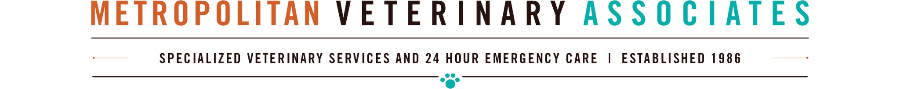 Feline Initial Behavior Consultation History FormPlease return the completed questionnaire as a Word document or PDF.General InformationBasic Pet InformationHousehold InformationAggression (if applicable) - Only fill out information about triggers that apply to your cat; otherwise leave the row blank. For any trigger applicable to your cat, please describe specific incidents of aggression including: your pet’s age when it was first observed and at the time of incident(s), targets of the aggression, location, how you responded, frequency of incidents, body language (growling, hissing, lunging, biting), and other relevant information.Bite History (if applicable)Anxiety ScreenElimination Behavior (only fill out if your cat is eliminating outside of the litter box)Scratching BehaviorOther Behavior ConcernsDaily ActivitiesMedical HistoryFuture ConsiderationsLayout of the homeThank you for taking the time to complete this form.Your first and last name(s)Date of appointmentWho referred you?Cat’s nameCurrent ageBreedSex☐ Male    ☐ FemaleSpay or neutered?☐ Yes      ☐ NoAge and date when acquiredSource☐ Breeder     ☐ Shelter/Rescue     ☐ Stray☐ Other: Name of source if applicable: History prior to acquisition, if knownDid you meet your cat’s parents? No      Yes, both      Mother only